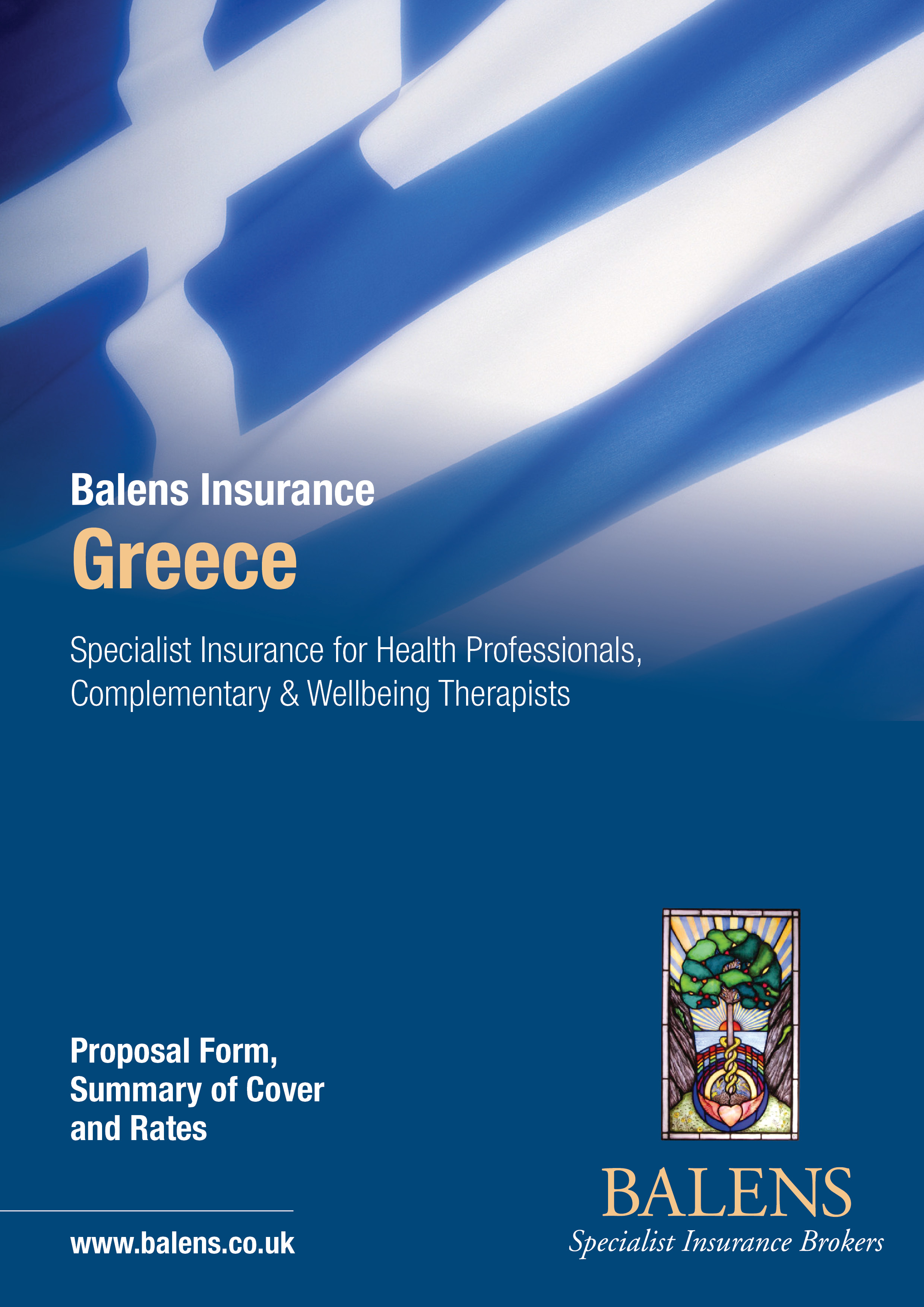 BALENSWhat is covered..?Medical Malpractice, Professional Indemnity, Errors and Omissions.Unlimited trips abroad anywhere in the World excluding USA and Canada. Public Liability = Bodily Injury, to any person, or 3rd Party Property Damage.Products Liability = Bodily Injury to any person and/or 3rd party Property Damage, arising from the sale or supply of any Medicines.  Includes Liability for injury caused by Products. Unlimited product sales to your clients and up to €30,000 to non-clients.
Wide range of activities can be insured from the non-invasive to the more invasive types, as well as non-treatment related work and advice.
Damages and claimant’s costs as a result of any Claim. 
Legal costs and expenses included and in addition to the limit of indemnity.
Loss of Documents / Loss of Reputation.
Libel & Slander, Breach of Confidentiality, Unintentional Breach of Confidentiality or Privacy.
Unintentional breach of copyright or any other intellectual property right.Includes cover for Teaching, providing you are not issuing a Certificate of qualification.Good Samaritan Acts and First Aid.Limit of Indemnity of €500,000
Sexual Harassment Defence Costs if innocent.
Excess each claim €0.
Retroactive cover for previous work performed.
Run-off Cover automatically included – no need to keep your policy going if you stop it. Covers late discovered claims.
Flexible underwriting to accommodate changes in your practice.
Multi therapy policy – over 3,000 different therapies can be included, most at no extra cost.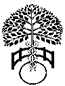 THIS IS A SAMPLE OF THE THERAPIES WE COVER:-Class 1 Class 2 
Class 3Class 4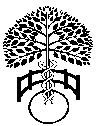 Premiums/Ασφάλιστρα15% Insurance Tax is included in the above premiums plus €20 - €21 Admin fee.Payment Details

IF YOU WOULD LIKE TO PAY BY DIRECT BANK TRANSFER, PLEASE USE THE BELOW BANK DETAILS, OR YOU CAN PAY OVER THE PHONE BY CARD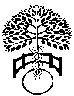 BALENSBridge House, Portland Road, Malvern, Worcs, WR14 2TATel:   00 44 1684 – 893006     Fax:   00 44 1684 – 891361Web:   www.balens.co.uk     Email:   Europe@balens.co.ukVersion 1 – October 2017
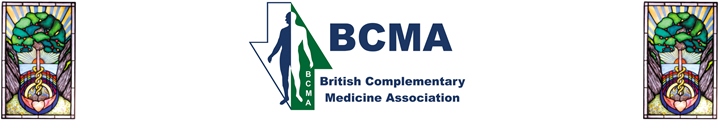 Greek Insurance SchemeStatement of FactTitle/τίτλος:Name/Όνομα :						E-mail Address/Ηλεκτρονική Διεύθυνση:

Trading Name: (if different)Address/Διεύθυνση:						Telephone No/Τηλέφωνο:					
Please state the nature of your practice/Σημείωστε πιο κάτω τις θεραπείες που εξασκείτε:
	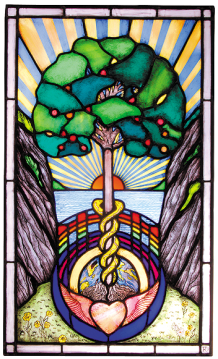 Declaration*I can confirm that: I hold professional qualifications in the above therapies and that I understand that if, in the event of a claim, I am unable to provide proof of my qualification(s), the insurance will not indemnify me.I am a current member of the BCMA.There have been no claims or suits for negligence, error or omission made against me, nor am I aware of any circumstances which may result in any such claim or suit being made against me.No insurer has even cancelled, declined or refused to renew or accepted on special terms my Professional Insurance.I have not, under current or any previous trading title, been convicted of any criminal offence, other than motoring and no prosecutions are pending.My income from insured activities will not exceed €100,000 per annum.I am not selling more than €30,000 of Products to non-clients.I hereby declare and warrant that the above statements and particulars are in all respects complete and true and that I have not suppressed or misstated any material facts** and I agree that this Statement of Fact shall be the basis of the contract with the Insurers and deemed part of the insurance coverage.Signature of Proposer:							Dated:
* If you are unable to confirm the above statements, please explain why in a separate note.** This means that you should disclose any relevant information relating to the above questions and not withhold or misrepresent any facts which are likely to influence the Insurer’s assessment and acceptance of this proposal.  You have a duty to disclose any such facts and failure to do so could invalidate the insurance.  A specimen policy wording is available on request at all times.
Please return your form to: baleneurobusiness@balens.co.uk 

or Fax to 00 44 1684 891361“Experts who care”
Established 1950, Authorised and Regulated by the Financial Conduct Authority.Member of the Institute of Insurance BrokersBalens Ltd. trading as Balens, registered in England & Wales, Reg.No. 4931050Version 1 – October 2017Ancient Rainbow Conscious Healing (ARCH)Energy Healing (Non-Contact)Angelic Reiki (Including Animals)Healing (Including Animals)Block Clearance HealingReiki (Including Animals)Crystal Healing Seichem HealingEgyptian HealingSpiritual Healing (Non-Contact)AcupressureEnergy BalancingAlexander TechniqueEnneagramAngel TherapyEye Movement Desensitisation Reprogramming (EMDR)Allergy Testing TherapyFeldenkrais MethodAromatherapyFeng ShuiAstrologyFive Rhythms Dance TeachersAura-SomaFlower Essences and RemediesAyurveda MassageGolf BiomechanicsBach and Australian Bush Flower RemediesGyrotonicsBates MethodHakomi TherapyBest SystemHand ReflexologyBi AuraHealthy Eating Advice Bicom & BioresonanceHearing TherapyBio Dynamic BodyworkHellerworkBio Energy TherapyHerbalismBio Magnetic TherapyHolistic Re-TuningBio Resonance TherapyHomeopathyBody HarmonyHot Stone TherapyBody TalkHuman GivensBowen TechniqueHydrotherm MassageBreathing Therapy / Breathing MassageHyperton XBuqi HealingHypnobirthing Bush RemediesHypnotherapyButeykoIndian Head and Face MassageChi Kung / Qi GongIntegrated Energy TherapyClinical HypnotherapyIridologyCognitive TherapyKinetic EnergyColour TherapyKinesiologyCounselling La StoneCraniosacral TherapyLife CoachingCreative WritingLight Touch TherapyCrystal TherapyLymphatic Drainage Category 1 and 2Diet and Nutrition AdviceMeditation Dowsing for Stress ReleaseManual Lymphatic Drainage Category 1 and 2Electro AcupressureMassage (Including Deep Tissue)Electro Crystal Therapy / Electro Gem TherapyMeditation & Physic AwarenessEmo Trance / TherapyMentoringEmotional Freedom TechniqueMetamorphic TechniqueMovement TherapyRemedial Therapy and Remedial MassageMuscle Energy TechniqueRolfingNaturopathySeated AcupressureNeuro-Linguistic Programming Seiki SohoNutri Energetic System & InfoceuticalsShamanic HealingNutritionShell EssenceOn Site MassageShiatsuPhytobiophysicsSkeletal BalancingPhytotherapySound TherapyPilatesSpiritual PsychotherapyPolarity TherapySports Injuries Massage / TherapyPranayama (Yoga Breathing)Stress ManagementProvocative TherapyTai Chi (Non-Combat)PsychodynamicTouch For HealthPsychologyVega TestingPsychotherapyVibrational EssencesQi GongVitamin & Mineral TherapyRadiaesthesia (Form of Dowsing)Voice and MovementRadionicsWatsuReflex Zone TherapyYoga Teaching / TherapyReflexologyZero BalancingRelaxation TherapyAcupunctureEye Brow TintingAerobics Fitness TrainingAntenatal ExerciseGym InstructorAqua DetoxHopi Ear CandlingAquatic FitnessHydrotherapyAuricular AcupunctureLash Tint / Dye & Eyebrow ShapingAyurvedic MedicineManicure and PedicureBaby Massage InstructorManual Lymphatic Drainage Category 3MicrodermabrasionBalinese MassageMoxibustion / Cupping Bio Detox TherapyMyofascial ReleaseBio-Magnetic TherapyNail Care including Nail ExtensionsBio-Mechanic TherapyNeuromuscular TherapyBody Alignment TechniqueNeurotherapyBody Combat (Non-Contact)Quantum QXCIChild, Adolescent and Family TherapySkenar TherapyChinese Herbal MedicineSpa TherapyDance TeacherSugaringDepilationThai Yoga MassageDry NeedlingThermo Auricular TherapyElectrical Epilation Ultra Sound TherapyElectro Magnetic AcupunctureWaxing / EpilationExercise/ Fitness InstructionAnimal Manual Therapy Equine TherapiesChiropodyHolistic Podiatry ChiropracticMicro Needling / Derma RolleringColonic HydrotherapyOsteopathyColonic Irrigation Physiotherapy / Veterinary Physiotherapy
Limit
Class 1 & 2Class 3Class 4€500,000 €112.00€187.00Referral
ULSTER BANK, DUBLIN 6ACCOUNT NUMBER: 16507189
SORT CODE: 98 50 50
IBAN No. IE80 ULSB 98505016507189
BIC/SWIFT CODE : ULSB IE 2D
BRIDGE HOUSE
PORTLAND ROAD
MALVERNWORCS, WR14 2TATel:   00 44 1684 – 580776    

(     ) Acupuncture/Βελονισμός(     ) Allergy Testing/Αλλεργικό Τέστ(     ) Aromatherapy/Αρωματοθεραπεία(     ) Animal Therapy/Θεραπεία ζώων(     ) Bach Flower Remedies/Ανθοϊάματα Μπαχ(     ) Bowen Technique/Τεχνική Bowen (     ) Colonic Irrigation/Υδροθεραπεία εντέρου(     ) Colour Therapy/Χρωματοθεραπεία(     ) Counseling/Συμβουλευτική(     ) Craniosacral Therapy/Κρανιοθεραπεία(     ) Crystal Therapy/Κρυσταλλοθεραπεία(     ) Dry Needling technique/Tεχνική ξηράς βελόνης(     ) Homeopathy/Ομοιοπαθητική(     ) Hypnotherapy/Υπνοθεραπεία(     ) Healing(     ) Herbalism/Βοτανολογία(     ) Indian Head Massage/Ινδικό μασάζ της κεφαλής(     ) Iridology/Ιριδολογία(     ) Kinesiology/Κινησιολογία
(     ) Massage/Μασάζ(     ) Naturopathy/Φυσικοπαθητική(     ) Neuro-Linguistic Programming/Νευρο-Γλωσσικός Προγραμματισμός(     ) Nutrition Therapy/Διατροφική θεραπεία(     ) Osteopathy/Οστεοπαθητική(     ) Psychotherapy/Ψυχοθεραπεία(     ) Physiotherapy/Φυσιοθεραπεία(     ) Pilates/Πιλάτες(     ) Polarity therapy(     ) Reiki(     ) Reflexology/Ρεφλεξολογία(     ) Stress Counseling/Συμβουλευτική του Στρες(     ) Sports Massage/Αθλητικό μασάζ(     ) Tai Chi (Non-Combat)(     ) Yoga Teaching Therapy or   Therapy/Διδασκαλία Γιόγκα ή Θεραπεία
(     ) Any other, please state or list/ Άλλη ειδικότητα ………………………………………………………………………….…...........................................................................................
(     ) Any other, please state or list/ Άλλη ειδικότητα ………………………………………………………………………….…...........................................................................................